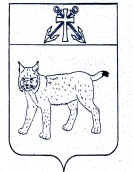 АДМИНИСТРАЦИЯ УСТЬ-КУБИНСКОГО МУНИЦИПАЛЬНОГО ОКРУГАПОСТАНОВЛЕНИЕс. Устьеот 02.02.2023                                                                                                   № 186                                                                                                                        Об антитеррористической комиссии Усть-Кубинского муниципального округа	В соответствии с частью 4(1) статьи 5 Федерального закона от 6 марта 2006 года N 35-ФЗ "О противодействии терроризму", постановлением Губернатора Вологодской области от 9 июля 2018 года № 167 «Об антитеррористической комиссии муниципального образования области», от 6 октября 2003 года № 131-ФЗ «Об общих принципах организации местного самоуправления в Российской Федерации», на основании ст. 42 Устава округа администрация районаПОСТАНОВЛЯЕТ:1. Утвердить положение об антитеррористической комиссии Усть-Кубинского муниципального округа (приложение 1).2. Утвердить состав антитеррористической комиссии Усть-Кубинского муниципального округа (приложение 2).3. Признать утратившим силу постановления администрации района:- от 25 января 2019 года № 57 «Об антитеррористической комиссии Усть-Кубинского муниципального района»;- от 26 августа 2019 года № 802 «О внесении изменений в постановление администрации округа от 25 января 2019 года № 57 «Об антитеррористической комиссии Усть-Кубинского муниципального района»;-от 17 января 2020 года № 51 «О внесении изменений в постановление администрации района от 25 января 2019 года № 57 «Об антитеррористической комиссии Усть-Кубинского муниципального района»;-от 18 августа 2020 года № 771 «О внесении изменений в постановление администрации района от 25 января 2019 года № 57 «Об антитеррористической комиссии Усть-Кубинского муниципального района».         4. Настоящее постановление вступает в силу со дня его подписания и подлежит официальному опубликованию.Глава округа                                                                                                      И.В. БыковУтвержденопостановлениемадминистрации округа от 02.02.2023 № 186(приложение 1)ПОЛОЖЕНИЕоб антитеррористической комиссии Усть-Кубинского муниципального округа (далее - положение)1. Антитеррористическая комиссия Усть-Кубинского муниципального округа (далее - Комиссия) является коллегиальным органом по профилактике терроризма, минимизации и (или) ликвидации последствий его проявления на территории муниципального образования области.2. Комиссия в своей деятельности руководствуется Конституцией Российской Федерации, федеральными конституционными законами, федеральными законами, указами и распоряжениями Президента Российской Федерации, постановлениями и распоряжениями Правительства Российской Федерации, законами и иными нормативными правовыми актами Вологодской области, муниципальными правовыми актами, решениями Национального антитеррористического комитета и антитеррористической комиссии Вологодской области, а также настоящим Положением.3. Положение о Комиссии разрабатывается на основе постановления Губернатора Вологодской области от 9 июля 2018 года № 167 «Об антитеррористической комиссии муниципального образования области».4. Положение о Комиссии и ее персональный состав утверждаются постановлением администрации округа.5. В состав Комиссии включаются руководители (представители) подразделений территориальных органов федеральных органов исполнительной государственной власти, органов местного самоуправления, расположенных на территории Усть-Кубинского муниципального округа (по согласованию), администрации округа.6. Председателем Комиссии по должности является глава округа.7. Основными задачами Комиссии являются организация взаимодействия территориальных органов федеральных органов исполнительной государственной власти и органов местного самоуправления муниципального образования по профилактике терроризма, а также по минимизации и (или) ликвидации последствий его проявлений на территории Усть-Кубинского муниципального округа, реализация решений антитеррористической комиссии Вологодской области.8. Комиссия осуществляет следующие основные функции:а) организация разработки и реализации муниципальных программ в области профилактики терроризма, а также минимизации и (или) ликвидации последствий его проявлений;б) организация и проведение информационно-пропагандистских мероприятий по разъяснению сущности терроризма и его общественной опасности, а также по формированию у граждан неприятия идеологии терроризма, в том числе путем распространения информационных материалов, печатной продукции, проведения разъяснительной работы и иных мероприятий;в) участие в мероприятиях по профилактике терроризма, а также по минимизации и (или) ликвидации последствий его проявлений, организуемых федеральными органами исполнительной власти и (или) органами исполнительной власти области»;г) выработка мер по повышению уровня антитеррористической защищенности объектов, находящихся в муниципальной собственности или в ведении органов местного самоуправления;д) подготовка и направление предложений по вопросам участия в профилактике терроризма, а также в минимизации и (или) ликвидации последствий его проявлений в органы исполнительной государственной власти области;е) осуществление других мероприятий, необходимых для организации взаимодействия органов местного самоуправления с подразделениями (представителями) территориальных органов федеральных органов исполнительной государственной власти, органов исполнительной государственной власти области по профилактике терроризма, а также по минимизации и (или) ликвидации последствий его проявлений на территории муниципального округа.9. Комиссия в пределах своей компетенции и в установленном порядке имеет право:а) принимать решения, касающиеся организации и совершенствования взаимодействия органов местного самоуправления с подразделениями (представителями) территориальных органов федеральных органов исполнительной государственной власти и органов исполнительной государственной власти области по профилактике терроризма, минимизации и (или) ликвидации последствий его проявлений, а также осуществлять контроль за их исполнением;б) запрашивать и получать в установленном порядке необходимые материалы и информацию от подразделений (представителей) территориальных органов федеральных органов исполнительной государственной власти, органов местного самоуправления, общественных объединений, организаций (независимо от форм собственности) и должностных лиц;в) создавать рабочие органы (рабочие группы) для изучения вопросов, касающихся профилактики терроризма, минимизации и (или) ликвидации последствий его проявлений, а также для подготовки проектов соответствующих решений Комиссии;г) привлекать для участия в работе Комиссии должностных лиц и специалистов подразделений территориальных органов федеральных органов исполнительной государственной власти,  органов местного самоуправления, а также представителей организаций и общественных объединений по согласованию с их руководителями;д) вносить в установленном порядке предложения по вопросам, требующим решения антитеррористической комиссии Вологодской области.10. Комиссия строит свою работу во взаимодействии с оперативной группой в округе, сформированной для осуществления первоочередных мер по пресечению террористического акта или действий, создающих непосредственную угрозу его совершения, на территории муниципального округа.11. Комиссия осуществляет свою деятельность на плановой основе в соответствии с Регламентом, утвержденным председателем Комиссии.12. Комиссия информирует антитеррористическую комиссию Вологодской области по итогам своей деятельности по форме, определяемой антитеррористической комиссией Вологодской области:           - за первое полугодие отчетного года – в срок до 3 июля отчетного года;	- за отчетный год – до 3 ноября отчетного года.13. Организационное и материально-техническое обеспечение деятельности Комиссии осуществляется администрацией округа.14. Председатель Комиссии:а) организует деятельность Комиссии;б) ведет заседания Комиссии, подписывает протоколы заседаний Комиссии;в) проводит заседание Комиссии;г) осуществляет от имени Комиссии взаимодействие с территориальными органами федеральных органов исполнительной власти, органами государственной власти субъекта Российской Федерации, иными государственными органами, органами местного самоуправления, общественными объединениями и организациями.15. Секретарь Комиссии:а) разрабатывает проекты планов работы Комиссии и отчетов о результатах деятельности Комиссии;б) обеспечивает подготовку и проведение заседаний Комиссии;в) осуществляет контроль за исполнением решений Комиссии;г) организует работу по сбору, накоплению, обобщению и анализу информации, подготовке информационных материалов об общественно-политических, социально-экономических и иных процессах в границах (на территории) муниципального района, оказывающих влияние на развитие ситуации в сфере профилактики терроризма;д) обеспечивает взаимодействие Комиссии с антитеррористической комиссией Вологодской области и ее аппаратом;е) организует и ведет делопроизводство Комиссии.16. Члены Комиссии обязаны:а) организовывать подготовку вопросов, выносимых на рассмотрение Комиссии в соответствии с решениями Комиссии, председателя Комиссии или по предложениям членов Комиссии, утвержденным протокольным решением;б) организовать в рамках своих должностных полномочий выполнение решений Комиссии;в) выполнять требования правовых актов, регламентирующих деятельность Комиссии;г) определять в пределах компетенции в органе, представителем которого он является, должностное лицо или подразделение, ответственное за организацию взаимодействия указанного органа с Комиссией и ее секретарем.17. Члены Комиссии имеют право:а) выступать на заседаниях Комиссии, вносить предложения по вопросам, входящим в компетенцию Комиссии, и требовать в случае необходимости проведения голосования по данным вопросам;б) голосовать на заседаниях Комиссии;в) знакомиться с документами и материалами Комиссии, непосредственно касающимися ее деятельности;г) взаимодействовать с секретарем Комиссии;д) привлекать по согласованию с председателем Комиссии в установленном порядке сотрудников и специалистов подразделений территориальных органов федеральных органов исполнительной государственной власти, органов исполнительной государственной власти области, органов местного самоуправления и организаций к экспертной, аналитической и иной работе, связанной с деятельностью Комиссии;е) излагать в случае несогласия с решением Комиссии в письменной форме особое мнение, которое подлежит отражению в протоколе заседания Комиссии и прилагается к его решению.18. Решения Комиссии оформляются протоколом, который в десятидневный срок после даты проведения заседания готовится секретарем Комиссии и подписывается председателем Комиссии.19. Комиссия может иметь бланк со своим наименованием.СОСТАВантитеррористической комиссииУсть-Кубинского муниципального округаУтвержденпостановлением администрации округа от 02.02.2023 № 186(приложение 2)Быков И.В.-Глава округа, председатель комиссии;Семичев А.О.-первый заместитель главы округа, заместитель председателя комиссии;Челышков А.В.-заместитель начальника отдела безопасности, мобилизационной работы, ГО и ЧС администрации округа, секретарь комиссии.Члены комиссии:Левичев Н.Н.-начальник отделения полиции по оперативному обслуживанию территории Усть-Кубинского муниципального района МО МВД России «Сокольский» (по согласованию);Росляков И.В.-начальник отдела надзорной деятельности и профилактической работы по Сокольскому и Усть-Кубинскому районам управления надзорной деятельности и профилактической работы ГУ МЧС России по Вологодской области (по согласованию);Баранов А.Л.-сотрудник Управления ФСБ России по Вологодской области (по согласованию).